Verslag landelijke raad11 juni 2016Inhoudsopgave1	Verslag	32	Actielijst	113	Besluitenlijst	124	Presentielijst	13Bijlage 1: Uitkomsten meningsvormend deel ‘Hoe geven we vorm aan de verenigingsdemocratie?’	15Bijlage 2: Overzicht free publicity	19Bijlage 3: Stand van zaken Scoutinglandgoed Zeewolde – juni 2016	21Bijlage 4: Toelichting commissie Scoutinglandgoed	24Bijlage 5: Memo voortgang project waarderingstekens	25Bijlage 6: Rooster van aftreden landelijk bestuur per 11 juni 2016	26Verslag1. OpeningVoorzitter Jaap Boot opent de 87e landelijke raad en heet alle aanwezigen welkom, in het bijzonder de nieuwe leden van de landelijke raad en de jongeren uit de regio’s die met de (plv.) raadsleden zijn meegekomen. De voorzitter stelt de aanwezige bestuursleden voor, meldt dat bestuurslid/internationaal commissaris Wouter Zilverberg dit keer helaas is verhinderd en geeft aan dat Fedde Boersma de functie als directeur van Scouting Nederland heeft overgenomen van Jan Koehoorn. De voorzitter inventariseert welke raadsleden er deze landelijke raad voor het eerst zijn en welke raadsleden er na vandaag afscheid namen van de landelijke raad. Ten slotte geeft de voorzitter kandidaat bestuurslid/internationaal commissaris Wendy Beenakker en kandidaat voor de financiële commissie Leanne de Boer de gelegenheid zich voor te stellen en hun motivatie kort toe te lichten.Wendy Beenakker geeft aan zich onder andere te willen inzetten voor het betrekken en behouden van meisjes in Scouting en hiervoor graag wil leren wat andere landen en WAGGGS op dit gebied te bieden hebben. Daarnaast geeft Wendy aan dat Scouting Nederland ook heel wat te bieden heeft aan Scoutingorganisaties in andere landen, bijvoorbeeld op het gebied van deskundigheidsontwikkeling van vrijwilligers. Leanne de Boer geeft aan gek op cijfers te zijn en met veel plezier uit te kijken naar haar rol in de financiële commissie om op die manier haar steentje te kunnen bijdragen. 2. Meningsvormend deelDe vraag ‘Hoe geven we vorm aan de verenigingsdemocratie?’ stond centraal tijdens het meningsvormend deel van deze landelijke raad. Hiervoor is elke regio vooraf gevraagd om naast het (plv.) raadslid enkele jongeren af te vaardigen naar de landelijke raad, om mee te denken en mee te praten. Samen met deze jongeren en andere belangstellenden en toehoorders gingen de leden van de landelijke raad voor dit thema in subgroepen aan de slag met drie opdrachten:Uitwisselen en benoemen van goede voorbeelden en ervaringen en belangrijke kenmerken van participatie (best practices).Ideeën verzamelen over hoe leden bij besluitvorming betrokken kunnen worden.Wat betekent participatief werken voor jouw regio en wat zou je hier zelf de komende maanden aan willen doen?De voorzitter nodigt alle aanwezigen uit om op het evaluatieformulier van het ochtenddeel aanvullende tips en suggesties mee te geven op het gebied van participatie en verenigingsdemocratie. De volgende landelijke raad zal met de raadsleden teruggekeken worden naar wat er in de regio’s met de voorgenomen acties is gedaan. De uitkomsten van het meningsvormend deel zijn opgenomen in bijlage 1.3. Voordrachten en stemmingDe voordrachten worden in stemming gebracht (zie punt 12 voor de uitslag).4. MededelingenOverzicht free publicity (uitgedeeld, zie bijlage 2). Als bijzonderheid vermeldt de voorzitter dat Scouting Nederland heeft meegedaan aan een onderzoek over vluchtelingen van de Missing Chapter Foundation. Het onderzoeksrapport is op 8 juni 2016 gepresenteerd door Hare Koninklijke Hoogheid Prinses Laurentien, waarin Scouting enkele malen met naam wordt genoemd. Het onderzoeksrapport hier te downloaden: http://www.missingchapter.org/custom/page/page_block/36.pdfStand van zaken Scoutinglandgoed Zeewolde (uitgedeeld, zie bijlage 3). Nic van Holstein voegt toe dat, doordat Fedde Boersma nu de functie van directeur Scouting Nederland vervult, de vacature voor een nieuwe directeur van het Scoutinglandgoed wordt opgesteld. Jos Kruizinga meldt namens de commissie landgoed, dat de commissie goed is bijgepraat en dat er veel werk is verzet. De commissie adviseert de landelijke raad om de commissie nog in stand te houden totdat de grote bouwprojecten zijn voltooid. Jos geeft verder aan te stoppen als lid van de commissie. De commissie is dus op zoek naar een opvolger van Jos Kruizinga. De gehele toelichting van de commissie is opgenomen in bijlage 4. Op een vraag van Remco Noor geeft Nic van Holstein aan dat het overleg over het uitdiepen van de vaargeul momenteel loopt. Dit punt zal in de volgende rapportage over het Scoutinglandgoed worden meegenomen.Op een vraag van Robbert Gijsbertse geeft Nic van Holstein aan dat er zo spoedig mogelijk wordt gezocht naar een nieuwe directeur van het landgoed, waarbij Fedde Boersma zolang nog de taken waarneemt. De status van de verkoop van het magazijn in Lelystad is onveranderd, we zijn dus nog in afwachting van een goede koper.   Er is een memo over voortgang van het project waarderingstekens uitgedeeld (zie bijlage 5). Lars Wieringa licht toe dat de projectgroep goed nadenkt over de overgang van het huidige naar het nieuwe systeem van waarderingstekens en dat participatie vanuit de vereniging hierbij heel belangrijk is. Duidelijk is wel dat participatie vanuit groepen en regio’s wat meer tijd kost, maar dat dit een goede investering is voor het creëren van draagvlak binnen – en het verkrijgen van goede ideeën uit – de vereniging. Jan-Willem Gooijen geeft daarbij aan dat het door de groepen in zijn regio zeer op prijs zou worden gesteld als het nieuwe systeem meer mogelijkheden zou bieden voor waarderingstekens op groepsniveau. Lars neemt deze suggestie mee naar de projectgroep en geeft aan dat ook andere suggesties vanuit groepen en regio’s meer dan welkom zijn. Lars Wieringa meldt dat naar aanleiding van een eerdere vraag over het VOG-beleid vanuit Regio De Langstraat, een notitie als bijlage van de agendastukken is toegevoegd. Lars benadrukt dat hierbij van de volgende belangrijke punten is uitgegaan: preventie, geen uitzonderingen meer, verantwoordelijkheid en controleerbaarheid. Lars vult daarbij aan dat daarbij nog gekeken zal worden naar mogelijkheden om bijvoorbeeld ook vanuit het groepsniveau in Scouts Online beter overzicht te houden over de aanvragen die zijn gedaan. Hans van den Burg merkt daarbij op dat de oorspronkelijke vraag was het aantal VOG-aanvragen voor functies door eenzelfde persoon op verschillende niveaus te kunnen beperken. Lars Wieringa licht toe dat hier in de notitie vanuit het uitgangspunt verantwoordelijkheid uitgebreid bij stil is gestaan. Ook gezien de grootte van het draagvlak voor het besluit dat hierover eerder in de landelijke raad van december 2014 is genomen, is het bestuur van mening dat het daarop gebaseerde beleid voortgezet moet worden. Theodor Ebben geeft aan dat op pagina 83 van het bestuursverslag staat vermeldt dat het bestuur de directeur mandateert inzake VOG-weigeraars. Wat betekent dat? Fedde Boersma ligt toe dat er soms mensen zijn die zich aanmelden als medewerker bij een landelijke ledenactiviteit, maar steeds weigeren een VOG te overleggen. Als iemand dat steeds weigert, dan moet er afscheid van die persoon genomen worden. Hiermee borgen we voor een belangrijk deel de veiligheid in vereniging. Als het zover komt, dan is de directeur daarbij door het bestuur gemandateerd om het besluit in de brief te ondertekenen. De voorzitter benadrukt dat het hierbij gelukkig om uitzonderingen gaat en dat we vooral zien dat in de vereniging door heel veel teams en organisatieonderdelen bijzonder positief wordt gewerkt met de VOG. Marion Geerligs meldt in december 2016 te zullen stoppen met haar functie als vicevoorzitter van het landelijk bestuur. Om een goede procedure en inwerkperiode voor een nieuwe vicevoorzitter mogelijk te maken, wordt daarom nu al een vacature uitgezet. 5. Verslag landelijke raad 12 december 2015, inclusief actie- en besluitenlijst
De landelijke raad stelt het verslag van de landelijke raad 12 december 2015, inclusief actie- en besluitenlijst, zonder wijzigingen vast.6. Voorstel reglement voor overige commissiesHermen van Dalen licht het voorstel van de introductie- en begeleidingscommissie (IBC) toe aan de hand van een presentatie. Hermen benadrukt daarbij dat de commissie nog op zoek is naar een vijfde lid en verzoekt mederaadsleden daarnaast om uiterlijk half juli inhoudelijke input te leveren ten behoeve van het goed functioneren van de landelijke raad. De presentatie is beschikbaar op de website: https://www.scouting.nl/downloads/bestuur-en-organisatie/bestuurlijke-zaken/stukken-landelijke-raad/landelijke-raad-2016-06-11/verslag-10/3848-presentatie-introductie-en-begeleidingscommissie.Naar aanleiding van de presentatie waarin de leden van de IBC worden genoemd, verzoekt Luc Rader om inzichtelijk te maken welke commissies van de landelijke raad er zijn en wie daar in zitten. De voorzitter zegt dit toe (NB. het overzicht is nu beschikbaar op de website: www.scouting.nl/landelijkeraad). De voorzitter benadrukt de prettige samenwerking met de IBC om samen het functioneren van de landelijke raad op een hoger niveau te brengen. De voorzitter brengt vervolgens het voorstel in stemming. De landelijke raad keurt het ‘Reglement overige commissies’ met algemene stemmen goed. 7. Evaluatie programma GroepsontwikkelingWieteke Koorn licht de evaluatie van het programma Groepsontwikkeling toe aan de hand van een presentatie en bedankt de programmamanagers Rob Storm en Marijke Hodes voor hun inzet en behaalde resultaten. Naar alle regiovoorzitters is een filmpje en poster gestuurd (‘Boost je groep’). De presentatie en het filmpje zijn te vinden op de website: https://www.scouting.nl/bestuur-en-organisatie/groepsontwikkeling Louis Deen vult namens de evaluatiecommissie Groepsontwikkeling aan, dat er door de projectgroep en de commissie uitermate constructief is samengewerkt en dat het fijn is om op deze manier vanuit de landelijke raad te hebben kunnen participeren. Bij het afronden van het programma Groepsontwikkeling wordt dan ook direct de evaluatiecommissie opgeheven. 8. Rapportage activiteitenplannen 2015Wim Willems complimenteert het bestuur met de aanvullende HRM-notitie.Han Admiraal merkt op dat in zijn regio het project Spelkwaliteit is gedaan en dat is buitengewoon goed bevallen. De buurregio is daarbij betrokken en ook dat is aan te bevelen. 9. Financiën en beheerNic van Holstein licht de jaarrekening 2015 toe en vult, naar aanleiding van een regiovraag over de financiering van het nieuw meerjarenbeleid vanuit  Regio De Langstraat, aan dat het meerjarenbeleid 2017-2019 een groeiproces is. De komende maanden zal het activiteitenplan 2017 opgesteld worden, waarbij de hoogte van de ambitie en de daarbij behorende financiële middelen besproken worden. Daar gaan we nu geen slag in de lucht naar slaan. De verwachting is dat in 2017 een eerste stap gezet kan worden met het uitrollen van het meerjarenbeleid. Naast de huidige middelen kunnen daarvoor onder andere ook de middelen van de Nationale Postcode Loterij worden ingezet die tot 2019 zijn toegezegd. Wanneer de ambities verder reiken dan de beschikbare middelen, kan daarvoor ook een beroep worden gedaan op het Scouting Nederland Fonds en zal zo nodig gezocht worden naar aanvullende externe middelen. Mochten deze middelen niet toereikend blijken of onverhoopt deels wegvallen, pas dan zal mogelijk aan de landelijke raad een concreet voorstel voor contributieverhoging voorgelegd worden op basis van een uitgewerkt plan, waarbij de landelijke raad t.z.t. zelf kan oordelen of dit de moeite waard is. De presentatie is beschikbaar op de website: https://www.scouting.nl/downloads/bestuur-en-organisatie/bestuurlijke-zaken/stukken-landelijke-raad/landelijke-raad-2016-06-11/verslag-10/3849-jaarrekening-2015-scouting-nederland.Wim Willems merkt op dat de gift van € 20.000 van een Labelterrein aan het Scoutinglandgoed niet de weg is waarmee financiën vanuit de vereniging voor het landgoed gegenereerd zouden moeten worden.  Hans v/d Burg merkt op dat dat in de begroting voor 2016 wordt aangegeven dat de financiële consequenties van de inbedding van het programma Groepsontwikkeling in de reguliere organisatie 
€ 261.000 bedragen, terwijl hiervoor in de jaarrekening van 2015 € 400.000 was opgenomen. Waar komt dit verschil vandaan? Nic van Holstein: Dat zoeken we uit en we komen daar voorafgaand of uiterlijk tijdens de volgende landelijke raad op terug.Frank de Krom geeft namens de financiële commissie aan dat de jaarrekening goed in elkaar zit en dat de commissie daarom een positief advies aan de landelijke raad heeft gegeven.De landelijke raad keurt het bestuursverslag en jaarrekening Scouting Nederland 2015 met algemene stemmen goed en verleent decharge aan het landelijk bestuur en de penningmeester.Nic van Holstein bedankt Norbert de Wit voor zijn werk voor de financiële commissie; als lid van 2005 tot 2011, als voorzitter van 2011 tot 2015, en sinds december 2015 als adviseur van de financiële commissie. 10. Eindrapportage meerjarenbeleid 2011-2015Marion Geerligs licht de eindrapportage toe en geeft aan dat gedurende het meerjarenbeleid 
2011-2015 zowel is gefocust op kwantitatieve als kwalitatieve groei van groepen, om samen met de groepen te komen tot verbeteringen, zoals met het programma Groepsontwikkeling en het project Spelkwaliteit. In deze periode is veel geleerd over verenigingsondersteuning, samenwerking en het belang van dialoog, eigenaarschap en betrokkenheid, waaronder het opstarten van de nieuwe toekomstvisie. Groepen, regio’s en het landelijk niveau hebben elkaar nodig en moeten blijven investeren om groepen vitaal te krijgen en te houden. 11. Uitwerking toekomstvisie #Scouting2025 in meerjarenbeleid 2017-2019Aan de hand van een filmpje wordt toegelicht welke processtappen de afgelopen anderhalf jaar zijn gemaakt om tot de ontwikkeling van de toekomstvisie en de daarop gebaseerde uitwerking van het meerjarenbeleid 2017-2019 ‘Van toekomstvisie naar praktijk’ te komen. Het filmpje is beschikbaar op de website: www.scouting.nl/2025.  Philip Komen vult aan dat het nieuwe meerjarenbeleid via een participatief proces tot stand is gekomen, waarbij scouts vanuit alle niveaus zijn betrokken. Ter illustratie vraagt Philip enkele concrete voorbeelden hierover aan enkele aanwezigen  in de zaal, die zelf aan dit proces hebben deelgenomen. Philip benadrukt dat de behoeften van groepen centraal staan en dat het meerjarenbeleid pas echt van de grond komt als het in de groepen handen en voeten gegeven kan worden. Vanuit regio’s en vanuit het land worden groepen die dat willen daarbij geholpen. Hoe we dat gaan doen, komt terug in de activiteitenplannen 2017, waar ook de landelijke raad bij betrokken zal worden. Op 15 september is er een consultatiebijeenkomst voor regiovoorzitters en (plv.) leden van de landelijke raad over deze activiteitenplannen.  Freek Verschuren geeft aan de concrete uitwerking van het meerjarenbeleid te missen. Philip Komen licht toe dat in het meerjarenbeleid niet concreet staat beschreven wat we gaan doen. Het meerjarenbeleid gaat over de hoofdlijnen voor de komende drie jaar en de wijze waarop we invulling geven aan de toekomstvisie. De concrete vertaling in activiteiten en resultaten zal jaarlijks in de activiteitenplannen worden uitgewerkt. Freek Verschuren geeft aan dat er vanuit de regio ook vragen zijn over de kosten voor het meerjarenbeleid. Wordt de contributieverhoging die voor het programma Groepsontwikkeling gold, straks weer opnieuw ingevoerd? Philip Komen licht toe dat in het meerjarenbeleid is omschreven op welke manier de vereniging met de eerder vastgestelde thema’s in de toekomstvisie aan de slag wil. Dit is de vraag die nu voorligt en waarvoor instemming van de landelijke raad wordt gevraagd. Hoe we het vervolgens precies gaan aanpakken, in welk tempo, met welke intensiteit en wat dit betekent voor de activiteitenplannen 2017 gaan we de komende periode uitwerken en op 15 september in een consultatiebijeenkomst bespreken met regiovoorzitters en (plv.) leden van de landelijke raad. Nic van Holstein vult aan, zoals reeds bij agendapunt 9 is aangegeven, dat de verwachting is dat er voor de activiteitenplannen 2017 voldoende ruimte lijkt te zijn in de beschikbare middelen. Mochten de ambities in 2017 of daarna echter zo ver reiken dat de beschikbare middelen niet voldoende zijn, dan zal het bestuur eerst een concreet voorstel hierover aan de landelijke raad voorleggen. Ben Peters vraagt of het mogelijk is om de consultatiebijeenkomst van donderdag 15 september te verplaatsen naar een zaterdag, omdat een doordeweekse avond voor veraf gelegen regio’s qua reistijd niet haalbaar is. Fedde Boersma geeft aan te kijken of hierin iets is aan te passen, maar met een slag om de arm, omdat de voorbereiding van de landelijke raad in december volgens een zeer strak tijdstraject verloopt.Jeanine Lenting: Kunnen er voor de consultatiebijeenkomst van 15 september ook weer actief jongeren en andere geïnteresseerden worden uitgenodigd om mee te denken? Jaap Boot: Dat zullen we doen.  De landelijke raad keurt het document ‘Van toekomstvisie naar praktijk’ met algemene stemmen voor goed als het meerjarenbeleid 2017-2019 (1 raadslid heeft niet meegestemd). De voorzitter bedankt alle betrokkenen voor de enorme inzet om tot dit proces en resultaat te komen, waarmee we toekomst goed en positief tegemoet kunnen gaan. Met de goedkeuring van het meerjarenbeleid is tevens een einde gekomen aan de opdracht van de projectgroep #Scouting2025. 12. Benoemingen a.d.h.v. getelde stemmenOp basis van schriftelijke stemming worden de volgende personen (her)benoemd:De landelijke raad benoemt Wendy Beenakker met algemene stemmen als lid landelijk bestuur/internationaal commissaris, voor een periode van 1,5 jaar (het gaat hierbij om een tussentijdse benoeming i.v.m. het aftreden van Lisette v/d Wurff. Het bijgestelde rooster van aftreden is ter informatie in bijlage 6 aan het verslag toegevoegd).De landelijke raad herbenoemt Frank de Krom met algemene stemmen als lid van de financiële commissie, voor een periode van drie jaar.De landelijke raad herbenoemt Alwin van Ombergen met algemene stemmen als lid van de financiële commissie, voor een periode van drie jaar.De landelijke raad benoemt Leanne de Boer met algemene stemmen als lid van de financiële commissie, voor een periode van drie jaar.De landelijke raad benoemt Roderick Al met algemene stemmen als lid van de geschillencommissie, voor een periode van drie jaar.13. Rondvraag en sluitingSven Dirks: kwalificatietekens zijn vrij te bestellen bij de ScoutShop en we vragen ons af of dat wel een goede zaak is.Eric Lepelaar geeft vanuit zijn rol als programmamanager Scouting Academy aan, dat de formele toekenning van kwalificaties via Scouts Online verloopt. Het controleren of iemand het juiste insigne of kwalificatieteken draagt, is aan het organisatieonderdeel waar de betreffende persoon deel van uitmaakt. Hier is vanuit het land en dus ook vanuit de ScoutShop geen controle op. Quirine van Mourik meldt namens de introductie- en begeleidingscommissie dat er flyers zijn gemaakt over de landelijke raad, die meegenomen kunnen worden om uit te delen binnen de groep en regio.Sven van Nieuwenhoven geeft aan dat er dit keer veel stukken ter kennisname op de agenda stonden, waarin echter ook veel aanbevelingen worden gedaan. Hierbij het verzoek om in die gevallen dan ook duidelijk te maken welke consequenties (in menskracht en middelen) deze aanbevelingen hebben. De voorzitter: Dat nemen we mee.Frank de Krom geeft aan iets over de voortgang van het tuchtrecht te hebben gemist.Lars Wieringa licht toe dat de landelijke raad, zoals eerder afgesproken, eventueel ook tussentijds op de hoogte gehouden zal worden als er relevante ontwikkelingen zijn. Deze ontwikkelingen zijn er sinds de laatste update niet geweest, maar komen er binnenkort waarschijnlijk wel aan. Lars geeft aan dat de leden van de landelijke raad waarschijnlijk al voor de komende raadsvergadering een update tegemoet kunnen zien. Ook zal op korte termijn samen met de geschillencommissie en commissie van beroep gekeken worden wie waar welke taken in heeft. Peter Klingen vraagt of het mogelijk is om in de agendastukken die elektronisch verstuurd worden, ook automatische verwijzingen (links) opgenomen kunnen worden, wat de zoek- en leesfunctie vergemakkelijkt. De voorzitter: Dat gaan we uitzoeken en komt op de actielijst.Luc Rader stelt voor om naar aanleiding van het streven meer jongeren bij de landelijke raad te betrekken, te kijken naar alternatieve mogelijkheden voor de landelijke raad dan een zaterdag overdag. Marion Geerligs geeft aan dit een goede suggestie te vinden en stelt voor hiernaar te kijken en daarbij raadsleden actief te vragen hier input voor te leveren, zodat hier de volgende landelijke raad op teruggekomen kan worden. Wim Willems vraagt nogmaals de aandacht voor de mogelijkheid om alle regiotrainingen centraal weer te geven op de landelijke website.Eric Lepelaar geeft in zijn rol als programmamanager Scouting Academy nogmaals aan, dat het reeds binnen Scouts Online mogelijk is om een overzicht te genereren voor regiotrainingen die voor andere doelgroepen toegankelijk zijn. Op verzoek van Wim zal daarbij nogmaals gekeken worden naar mogelijkheden om dit overzicht op een toegankelijke manier inzichtelijk te maken via de website.Wim Willems geeft aan dat het fijn zou zijn als groepen of regio’s ergens een PR-box kunnen lenen met extra PR-materialen naast het spandoek en een vlag. De voorzitter zegt toe de mogelijkheden hiervoor uit te zoeken.Wim Willems refereert aan een (niet nader omschreven) activiteit die tijdens het ochtenddeel is bedacht en vraagt de penningmeester hiermee in de begroting alvast rekening te houden.Nic van Holstein geeft aan dat de initiatiefnemers hiervoor zelf een plan en begroting kunnen opstellen volgens de regels die voor alle activiteiten gelden en stelt voor hier samen naar te kijken als het tot overleg over deze activiteit komt.Wim Willems mist nog steeds de concrete invulling van de uitkomsten van het meningsvormend deel over het onderwerp ‘internationaal’ in de landelijke raad van december 2014 en verzoekt het bestuur hiervoor door middel van een participatief proces met een voorstel te komen in de komende landelijke raad van december 2016.Wendy Beenakker geeft aan dat uit de uitkomsten van het meningsvormend deel bleek dat het vooral draait om communicatie over internationale zaken en activiteiten. Er wordt nu dan ook met Team communicatie gekeken naar mogelijkheden om de informatie over internationale zaken en activiteiten laagdrempeliger en toegankelijker te maken, zodat al die activiteiten en alle nieuwtjes op het gebied van internationaal dichter bij de groepen en nog directer bij de jeugdleden gebracht kunnen worden. Daarnaast is er onlangs met heel veel betrokkenen op het gebied van internationale activiteiten gekeken naar de mogelijkheden om onze internationale krachten bundelen en om een overzicht te maken hoe we internationaal actief zijn in Nederland. Wendy hoopt hier snel op terug te kunnen komen. Serry v.d. Graaf vraagt of het landelijk bekend is dat er een Vietnamese groep in Almere is die Scoutingactiviteiten doet.Nic van Holstein geeft aan dat het bekend is dat er meerdere internationale groepen zijn die in Ned actief zijn. Het gaat vaak om groepen die een afdeling vormen van een Scoutingorganisatie uit een ander land dat is aangesloten bij WOSM en/of WAGGGS. Er wordt momenteel gekeken naar mogelijkheden om tot nauwere samenwerking te komen. Serry v/d Graaf geeft aan dat er een speciale Facebookpagina is voor leden van de landelijke raad. Door alle raadsleden uit te nodigen, kan deze pagina benut worden als discussieforum.Quirine van Mourik geeft aan dat er ook vanuit de introductie- en begeleidingscommissie een Facebookpagina is voor raadsleden. Beide pagina’s kunnen wel naast elkaar bestaan, maar misschien is het goed om hierover e.e.a. af te stemmen. Robin Dijkstra stelt het bestuur voor om na te gaan denken over een beperkte geldigheidsduur voor de VOG.  Lars Wieringa geeft aan dat dit 1,5 jaar geleden bij de aanpassing van de regels voor het aanvragen van een VOG inderdaad ook al ter sprake is gekomen. Toen is afgesproken dat het een volgende stap kan zijn, maar dat op dit moment nog niet wordt overgegaan tot een verplichting vanuit Scouting Nederland voor periodieke herziening van de VOG. Organisatieonderdelen staat het echter vrij dit zelf nu al wel te doen. De voorzitter geeft aan de vorige landelijke raad beloofd te hebben alle regio’s te bezoeken. De teller staat nu op een kwart van alle regio’s en Jaap zal zijn best doen de regio’s die hij nog niet bezocht heeft de komende periode aan bod te laten komen, te beginnen bij de regio’s die niet aanwezig zijn bij de landelijke raad.De voorzitter vraagt de landelijke raad zorg te dragen voor een goede inschrijving van de rol als landelijk raadslid in Scouts Online en zich de volgende landelijke raad tijdig op te geven. De voorzitter dankt alle aanwezigen voor hun komst en sluit de vergadering. Direct na de vergadering wordt Wendy Beenakker officieel geïnstalleerd als lid van het landelijk bestuur/internationaal commissaris. Tevens is er gelegenheid om afscheid te nemen van Lisette van der Wurff.ActielijstBesluitenlijstPresentielijstBijlage 1: Uitkomsten meningsvormend deel ‘Hoe geven we vorm aan de verenigingsdemocratie?’ Opdracht 1Iedere deelnemer aan tafel geeft een voorbeeld van een moment waarop hij of zij ervaren heeft hoe goed participatie (binnen Scouting) kan werken. Daarna zijn met elkaar benoemd welke kenmerken er uit deze voorbeelden spreken die je bij een participatieve werkwijze tegenkomt.Waaraan herken je een participatieve werkwijze?Doorbreken oude patronenOpenstaan voor vernieuwingenGezamenlijk doel benoemenInitiatief nemenBewustwording van de noodzaakEigenaar/oplosser van het probleemDraagvlak creërenGroter denken dan je eigen stoeptegelDrempelverlagendHet wiel niet opnieuw uitvindenJe krijgt niet altijd het beste resultaatHet is niet voor alle situaties geschiktKost meer tijdGezamenlijke droom maken, dan wordt het ‘hoe’ gemakkelijkerInzicht geven in de processenGeen daadwerkelijk invulling aan de afsprakenWaarderingGezamenlijke verantwoordelijkheidParticipatie geldt voor iedereenResultaatgericht, duidelijk doelen ook wat niet doen Inbreng mensen moet herkenbaar zijn, werkt motiverendHelpt om buiten de kaders te denken, nieuwe ideeënIn relatie staan met de doelgroep en interesseMate van participatie in relatie tot besluitvormingsproces (waar wel/niet)Hoe kan je het organiseren (social media, polls, regioactiviteiten, meer dan alleen vragen, Scoutlike)Praten over dingen die je aangaan/eigen ideeën aanbrengenBesluitvorming van onderafOpen oor en oog hebben en houdenUitdagende ideeën realiserenDurf met een leeg vel te beginnenHet gesprek tussen verschillende lagen organisatieJe moet wel in verbinding zijnHeb het lef om te luisteren naar diegenen van wie je denkt dat ze niets te zeggen hebben Steek energie in samenwerkingSpiegel voorhouden/kloppen de ideeënVertrouwen en respect als voorwaardeKaders afsprekenKip bij je ScoutinggebouwInspirerendStem gevenOpenstellen voor samenwerkingMoet wel leuk zijnEr is IETS nodig om mensen bij elkaar te brengenAanjager in regierolJe kunt niet iedereen bereiken of betrekken bij het procesAcceptatie van meningen van anderenDe wil te ontvangenGeven en laten nemenDe afspraken nakomenWin-win-winTerugkoppeling van inbrengVerwachtingsmanagementStructuren die het proces ondersteunenBijvoorbeeld regiobrainstormLaagdrempelige participatie LLA’sWordt uitgenodigd voor de participatieInfo brengen en halenRuimte voor parttime-participatie (bijvoorbeeld je mening mee kunnen geven als je er niet bij aanwezig kunt zijn)Persoonlijk contactZichtbaar zijnInformeren en betrekkenInitiatief nemen/voorbeeld zijnVerbindingen leggen en onderhoudenOpdracht 2Brainwriting: je begint met eigen idee hoe je mensen bij besluitvorming kunt betrekken en schrijft dat in het eerste hokje. Je geeft het papier aan de buurman/buurvrouw door, die in het volgende vakje aan jouw idee een nieuw idee toevoegt. Dit doe je totdat iedereen op ieder formulier een idee heeft bijgeschreven. Hieruit wordt het meest aansprekende idee gekozen. Per tafel is een overzicht gemaakt van kansen en risico’s van het gekozen idee.Aansprekende ideeënIn de regio met jongeren brainstormen en verder voortborduren naar gezamenlijke activiteitenOpen agenda met alle niveausMaak het vooral ook gezelligBurgemeester/wethouders meer meenemen in wat we doen. Jongeren vragen een filmpje te maken wat aanspreekt (positieve PR naar buiten Scouting)Participatief toekomstfestival organiseren op Scoutinglandgoed Zeewolde met vrije inbrengUitwisseling binnen speltakken in het land. Bijvoorbeeld een jaarlijkse beverdag voor leiding met inspiratie en uitwisselingIn informele setting (bijvoorbeeld combineren met een overnachting op het landgoed) met de LR en LR-leden vaker brainstormen over thema’s die de vereniging aangaanStimulerenKeep it simple!Meelopen/kijken met opkomsten; niet alleen aanschuiven bij vergaderingen!Combineren met filmpjes van LLA en/of andere landenMaak de inhoud leeftijd afhankelijkSnel resultaat terugkoppelen (weten waar je aan bijgedragen hebt)Draai de agenda eens om: begin met de rondvraag, verwachtingen doorbrekenSoms een keer activiteiten niet door laten gaan om belang van participeren te benadrukkenBevers zelf laten spelenZwaan-kleef-aan-effectCreatieve werkvormen en interactieve stem-appPersoonlijke benaderingDoelgericht communiceren over doel en aanleiding: zorg dat er iets gerealiseerd wordtZou ook in ieder geval voor één of meer thema’s zorgenKampvuur, gezellige avonden, aftermeetingGeef ook blijk van waardering van de input van anderenParticiperen als onderdeel van en niet in apart procesOm nog meer plezier uit Scouting te halenNiet dwingend, maar bijvoorbeeld tijdens een activiteitGa niet direct voor het resultaat maar voor het contactHeel open staan daarin, laten verduidelijken, dan snel een sterkte-zwakteanalyseMet betrokkenen rond de tafel gaan zitten voor discussieBetrek ook partijen van buiten Scouting, bijvoorbeeld lokale wandelverenigingVier je successen #TROTSDeel je successen breedProbeer het uit te leggen voor beverniveau, als je iets simpel kan uitleggen wordt het voor jezelf ook duidelijkerEen opkomst met alleen ouders: een smokkelspel is echt briljant; kids blijven thuisOrganiseer een gesprek met de buurregio en de leden binnen beide regio’sMeningsvormend deel LR uitbreiden: voorbereiding doen door kampvuursessies in de regio, in plaats van formele regioraadInzetten van social media (realiseer je dat niet iedereen Facebook heeft of wil)Laat consequenties van keuzes zien: scenariodenken en dan keuze interactiefSpelen met Scouting stellingen/democratieAmbassadeurs die een praatje met een stiller persoon makenInternationaal als onderdeel Scouting beter uitventen (houd je meiden mee binnen en werving)Regionale borrel met gezamenlijke brainstorm (elke keer inspirerend thema/droom)Vraag leden 15-20 jaar welke ideeën goed zijn en wat kan werkenGezelligheid en ongedwongen sfeer bevorderenParticipatie-appCommuniceren via Hangouts (Google) of andere videochatKooigevechtScout-ticket: deelnemen aan programma’s bij verschillende groepen door jeugdledenZorg dat ervaring in gedachten blijft leven, leef van mond-tot-mondreclameOok andere soort groepen combineren gezamenlijke opkomst (uit en thuis opkomsten) tussen land-lucht-waterBreder forum creëren, ‘gewone leiding’ mee laten praten over het te voeren beleid door interactieve werkvormenOut of the box denkenGoed bewaken dat explorers in OT niet worden overstemd door ervaren mensen, coachen!Idee is leuk, maar wat wordt de follow-up?Niet op een zaterdag, persoonlijk uitnodigen, niet via FacebookBarbecue en persoonlijke gesprekkenGroepsbezoeken onderling organiseren en lenen van andere groepenOok op bestuurlijk niveau bij elkaar komen voor leuke dingen in plaats van alleen vergaderenLevert basisvertrouwen op dat nodig is om te discussiërenDe inventarisatie met kansen en bedreigingen zijn niet verder in het verslag overgenomen.Het belang hiervan was het verder levend krijgen van de mogelijkheden.Opdracht 3Wat wil je de komende tijd in je eigen regio gaan doen?Een aantal voorbeeldenAgenda aanpassenAgenderen in de regio en vragen wie er nu komenZoeken naar format voor jeugdleden, participatie in het regiobestuurStarten als regiocoach Groepsontwikkeling, groepen onderling proberen te bindenGroepsbezoeken als LR-lidNetwerkenFunctiegerichte bijeenkomsten (kennisnetwerk) organiserenThemabijeenkomsten organiserenInteresse tonenBezinning geven (pedagogische stilte)Nadenken hoe je de landelijke raadsstukken ‘inspirerend’ kan brengen of opknippenInspraaksessiesUitnodigen landelijk bestuur op volgende bestuursborrel in de regioInfo LOSA naar regio brengenPromoten landelijke en internationale activiteitenPromoot A-teamsBijlage 2: Overzicht free publicity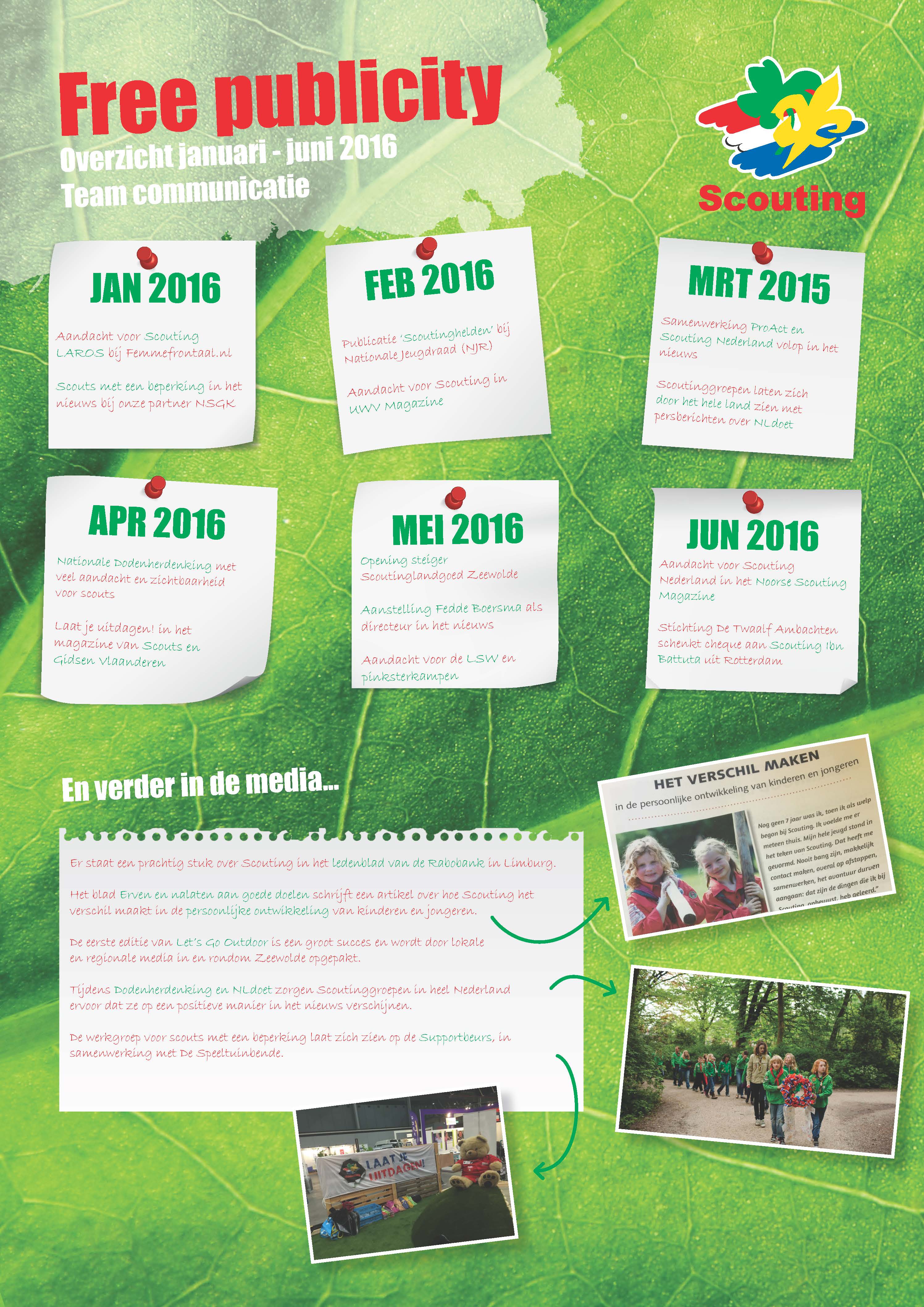 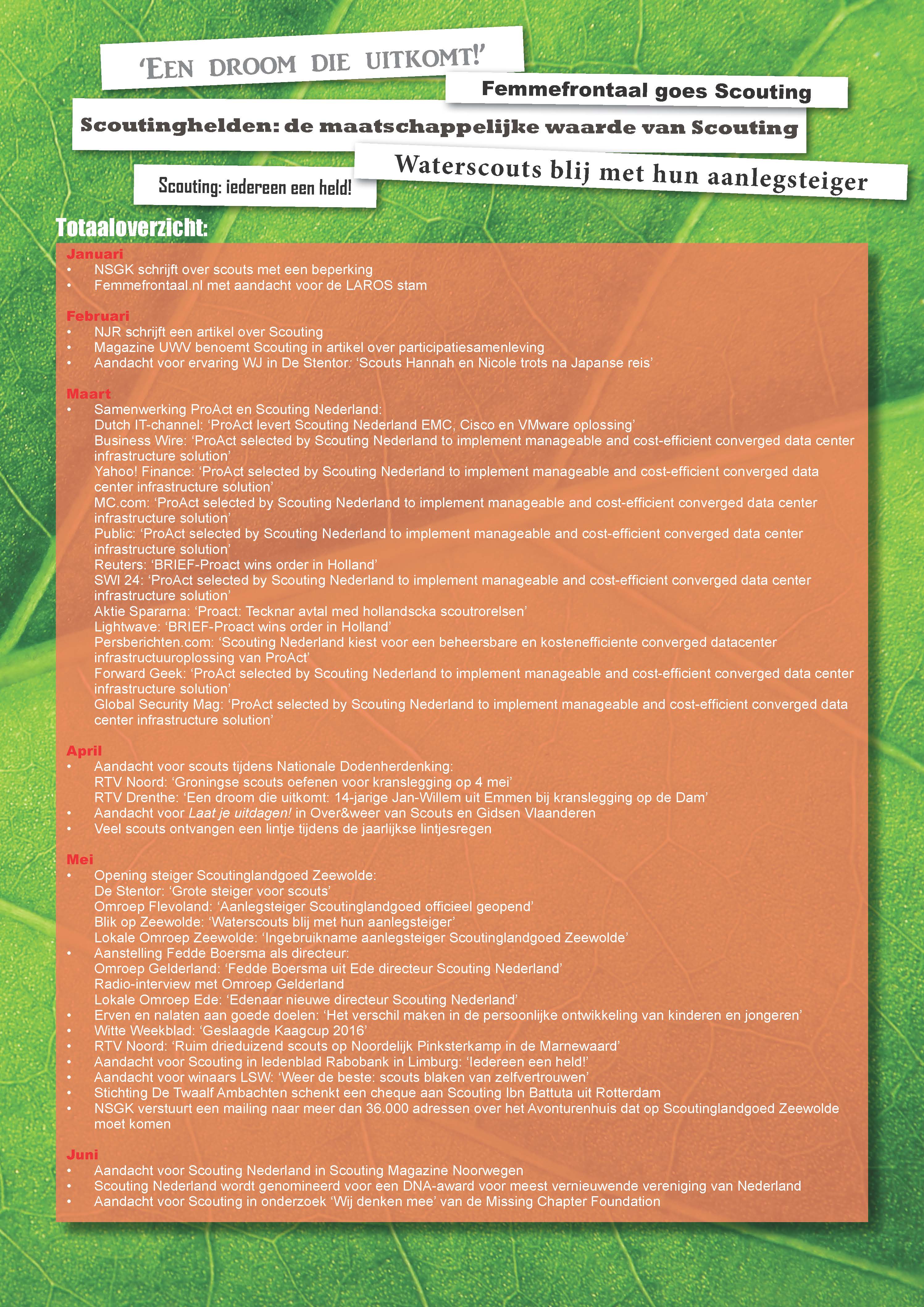 Bijlage 3: Stand van zaken Scoutinglandgoed Zeewolde – juni 2016Stand van zaken juni 2016Sinds de laatste rapportage in maart 2016 wordt het Scoutinglandgoed ieder weekend gebruikt voor activiteiten. De eerste Gilwell-training heeft er plaatsgevonden, groepen en speltakken hebben er gekampeerd en er zijn regioactiviteiten gehouden. Op dit moment maakt het exploitatieteam zich op voor een drukke zomer. Ondertussen is de hand gelegd aan de laatste terreinwerkzaamheden en loopt de planvorming en realisatie van gebouwen door. In mei heeft een overleg plaatsgevonden met de commissie landgoed van de landelijke raad.Net als de voorgaande rapportages, bevat het eerste deel van deze rapportage een overzicht van de werkzaamheden in de afgelopen periode en de geplande werkzaamheden. Daarna wordt stilgestaan bij eventuele risico’s en de wijze waarop deze aangepakt worden.   Stand van zaken Scoutinglandgoed BVDoor de benoeming van Fedde Boersma als directeur van Scouting Nederland, is het noodzakelijk een nieuwe directeur voor Scoutinglandgoed BV te zoeken. Het proces hiervoor is gestart. Donaties en subsidiesNSGK heeft de realisatie van het Avonturenhuis, de verblijfsaccommodatie op het Scoutinglandgoed, geadopteerd. De oproep aan hun donateurs om te ondersteunen heeft al een eerste mooi bedrag opgeleverd. TerreininrichtingIn mei is, samen met de waterscouts uit admiraliteit De Zuidwal, de steiger op het Scoutinglandgoed in gebruik genomen. Vlak voor de landelijke raad in juni zijn de laatste afmeerpalen geplaatst.  De terreinen die eerder dit jaar geploegd en opgehoogd zijn, zijn ingezaaid en zowel daar als in de wegbermen begint het gras te groeien. De eerste maaibeurt is al gedaan. De hoofdweg is door de aannemer gerepareerd en deels opnieuw aangelegd. De grote terreinklus die nog rest, is de realisatie van de kampvuurkuil.    BebouwingHet masterplan is opgeleverd en zal als leidraad gebruikt worden voor de verdere realisatie van de bebouwing. De bouwwerkzaamheden voor de twee toiletgebouwen op het groepskampeerterrein is gestart. De fundering zal voor het kampeerseizoen gerealiseerd zijn en de gebouwen zelf zijn voor de herfstvakantie klaar. Het voorlopig ontwerp voor het magazijn is gereed en de volgende fase, het maken van een definitief ontwerp en het starten van het vergunningstraject, is begonnen. Communicatie, ontmoetingen en samenwerkingDe ingebruikname van de steiger heeft lokaal weer voor veel publiciteit gezorgd. Ook de komst van Let’s go outdoor, het nieuwe evenement van de ScoutShop, zorgde voor veel toeloop van scouts en niet-scouts op het terrein. Samen met PUUR Zeewolde is gewerkt aan de marketing van het toeristisch product Zeewolde en het Scoutinglandgoed wordt hierbij als bijzonder element in de gemeente gebruikt. Met diverse aanbieders van recreatieproducten zijn samenwerkingen gestart om betaalbare voorzieningen voor de gasten van het Scoutinglandgoed aan te kunnen bieden. Het gaat hierbij onder andere om verhuurders van kano’s en fietsen en de Eemhof. Exploitatie Scoutinglandgoed ZeewoldeHet aantal overnachtingen op het terrein neemt ieder weekend toe. Ook organisaties die vergelijkbare activiteiten als Scouting organiseren, weten ondertussen het terrein goed te vinden. Voorbereid wordt voor het seizoen 2017 dat twee velden voorzien worden van tenten die door kampeerders gehuurd kunnen worden. Hiermee kan met name door de week en buiten de vakanties de scholen- en verenigingenmarkt goed bediend worden.

Naast de Scout-in vindt naar verwachting in de zomer van 2017 een tweede groot evenement plaats. Het gaat hier om een internationaal treffen, waarbij vier dagen lang 5.000 IT'ers komen kamperen. Dit evenement vindt vierjaarlijks plaats en draait volledig op vrijwilligers.

Het aantal vrijwilligers dat op dit moment betrokken is bij het Scoutinglandgoed, is inmiddels de 75 gepasseerd.Achtergrondinformatie over het Scoutinglandgoed (stukken van de landelijke  en tussenrapportages) is te vinden op: https://www.scouting.nl/downloads/bestuur-en-organisatie/bestuurlijke-zaken/stukken-landelijke-raad/voortgangsrapportages-scoutinglandgoed-zeewolde.FinanciënIn onderstaand overzicht is de huidige stand van zaken rond de verwachte inkomsten/uitgaven van derealisatie van het Scoutinglandgoed weergegeven. In de prognose zijn zowel de reeds gerealiseerde kosten, als de te verwachten kosten opgenomen. Het betreft brutobedragen, waarbij de reeds ontvangen als de begrote sponsorbijdragen verwerkt zijn. Het overzicht is bijgewerkt tot 1 juni 2016. De prognose opstartkosten is verlaagd ten opzichte van de vorige rapportage, omdat een deel van de opstartkosten (legeskosten vergunningen en onderzoeken), opgenomen zijn bij de kosten van de werkzaamheden (post 2 tot en met 8).Risicodossier  LegendaBijlage 4: Toelichting commissie ScoutinglandgoedWe willen allereerst aangeven dat onze laatste meeting met het kernteam een goede meeting was. We zijn naar onze mening goed bijgepraat over de stand van zaken. Onze conclusie is dat er de laatste tijd veel werk is verzet om verbeteringen aan te brengen naar aanleiding van de Scout-In. Daarnaast is verder gewerkt aan de infrastructuur. Verder is een aantal gebouwontwerpen aangepast, wat laat zien dat de commissie nu wel degelijk pas op de plaats durft te maken. Dit is naar ons idee ook mede dankzij de externe partijen die zijn aangetrokken. Bij de bouw van de toiletgebouwen, het beheerdersgebouw en het TOES-magazijn is wel vertraging opgetreden, maar wanneer nog eens goed gekeken wordt naar alle voors en tegens zien wij daar vooralsnog geen bezwaar in.Daarnaast moeten wij concluderen dat de organisatie enerzijds nog steeds een projectorganisatie is en anderzijds aan het omvormen is tot een beheerteam. Er moet ook gezocht worden naar een nieuwe directeur. Daarnaast zien wij de eerste dilemma’s ontstaan, zoals wat je doet met de opbouwtijd van een groot kamp als je ook een grote externe verhuurder kunt boeken in die periode. 
Advies commissie ScoutinglandgoedOp dit moment hoeven er geen beslissingen door de raad genomen te worden, maar die komen er nog wel aan. Daarnaast is er op het landgoed nog geen gebouw klaar. De commissie adviseert de landelijke raad dan ook om de commissie nog in stand te houden totdat de grote bouwprojecten zijn voltooid. De aandacht van de commissie zal tot die tijd uitgaan naar het volgende:De meerwaarde van het landgoed.De prijsniveaus.De voortgang en uitvoering van de projecten.Communicatie met de landelijke raad.Ten slotte heeft Jos Kruizinga aangegeven te gaan stoppen als lid van deze commissie vanwege een andere taak binnen Scouting.Bijlage 5: Memo voortgang project waarderingstekensIn de landelijke raad van december 2014 is besloten tot een algemene herziening van het systeem van waarderingstekens. Bij deze geeft het landelijk bestuur een update over de stand van zaken en het verdere verloop van het traject.In de afgelopen periode zijn er vrijwilligers geworven voor een werkgroep. De werkgroep is bezig geweest met het opstellen van een plan van aanpak. Deze memo dient de landelijke raad te informeren over de voortgang van het traject en de te verwachten toekomstige richting, inclusief ledenparticipatie.Er is aangegeven dat bij het ontwerp van een geheel nieuw systeem onder meer grondig gekeken dient te worden naar zowel de historische achtergrond van vrijwilligerswaardering binnen Scouting in Nederland als naar de huidige internationale praktijk. De werkgroep wil daarnaast rekening houden met de behoefte van Scouting Nederland. Natuurlijk houdt de werkgroep ook rekening met de geuite wens om te komen tot een teken voor uitzonderlijke prestaties en een teken van moed voor zowel jeugd- als volwassen leden.Om te komen tot een duidelijk beeld van de historische achtergrond van vrijwilligerswaardering binnen Scouting Nederland zal de werkgroep zich onder andere verdiepen in de historische kaders van onderscheidingen als het teken van vriendschap, de jakobsstaf, de Vlaamse gaai, de zilvervis en het Jan van Hoof-kruis. Dit gebeurt onder andere door het raadplegen van documentatie en museumbezoek. Verder gaat de werkgroep een inventarisatie doen van de huidige internationale praktijk. Hierbij zal de werkgroep zich onder andere verdiepen in de internationale best practices op het gebied van waarderingstekens op groeps-, regio- en landelijk niveau, maar ook best practices op het gebied van helder, toegankelijk en fair waarderen. Dit doet de werkgroep door een inventarisatie te maken van diverse Europese en niet-Europese Scoutingorganisaties. De te inventariseren organisaties vormen een diverse samenstelling van internationale Scoutingorganisaties. Om tot een breed gedragen voorstel te komen, wil de werkgroep Scouting Nederland bij dit proces betrekking door middel van ledenparticipatie. Om ledenparticipatie vorm te geven, wil de werkgroep met enquêtes werken en zal social media mogelijk ingezet worden om de leden te activeren deel te nemen aan de enquête over waarderingstekens. Het is de intentie van de werkgroep om door middel van enquêtes te onderzoeken welke perceptie de leden van Scouting Nederland hebben van de waarderingstekens. Het doel is om draagvlak te creëren en input te krijgen. Deze input zal gebruikt worden om te komen tot een voorstel voor het toekomstig systeem voor waarderingstekens.Eind 2016 ontvangt de landelijke raad een (voortgangs)rapportage over de stand van zaken. Het is de intentie van de werkgroep om in voorjaar 2017 te komen met een afgerond voorstel. De werkgroep wil dat het nieuwe systeem van waarderingstekens aanslaat bij Scouting Nederland. Hiervoor moet het voorstel breed gedragen te worden. Om dit te realiseren, wil de werkgroep Scouting Nederland door middel van participatie te betrekken bij dit traject. Omdat participatie tijd kost, komt het voorstel in de voorjaar van 2017.Het landelijk bestuur realiseert zich dat dit later is dan gepland. Om met een breed gedragen, via uitgebreide participatie tot stand gekomen, voorstel te komen, is echter meer tijd nodig. Daarom komt het voorstel een half jaar later dan gepland.Bijlage 6: Rooster van aftreden landelijk bestuur per 11 juni 2016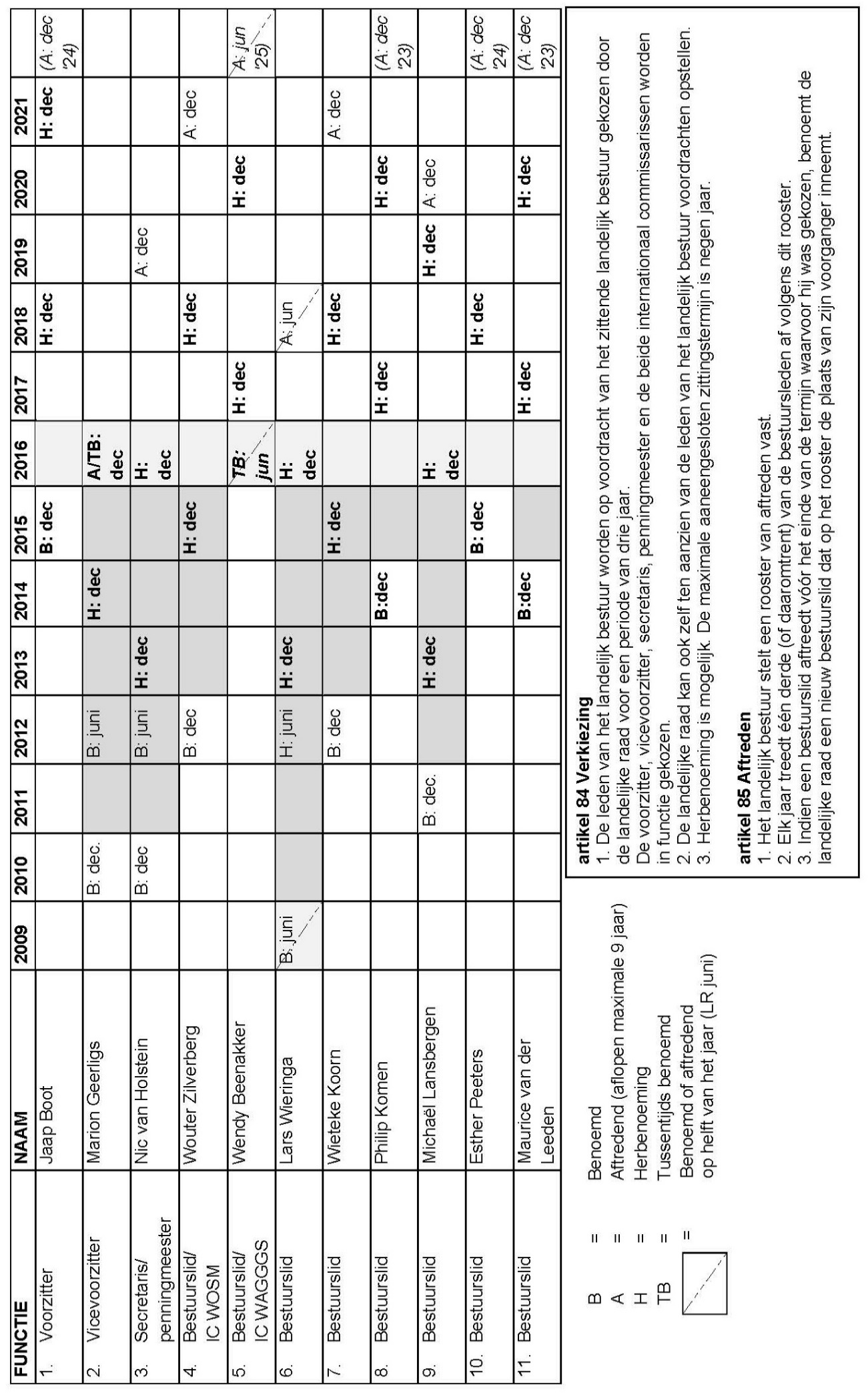 Acties naar aanleiding van de vergadering van de landelijke raad van 11 juni 2016EigenaarTijdens de landelijke raad van 10 december 2016 met de raadsleden terugkijken naar wat er in de regio’s met de voorgenomen acties op het gebied van participatie is gedaan.Landelijk bestuur  en landelijke raadIn de volgende voortgangsrapportage over het Scoutinglandgoed de uitkomsten uit het overleg over het uitdiepen van de vaargeul meenemen. Landelijk bestuurSuggestie voor meer mogelijkheden voor waarderingstekens op groepsniveau meenemen in de projectgroep.Landelijk bestuurKijken naar mogelijkheden om in Scouts Online beter overzicht te houden kan worden over de VOG-aanvragen die zijn gedaan. Landelijk bestuurUiterlijk half juli inhoudelijke input aan de introductie- en begeleidingscommissie leveren ten behoeve van het goed functioneren van de landelijke raad.Landelijke raadInzichtelijk maken welke commissies van de landelijke raad er zijn en wie daar in zitten.Landelijk bestuurUitzoeken waar het verschil vandaan komt tussen de financiële consequenties van de inbedding van het programma Groepsontwikkeling in de reguliere organisatie voor de begroting van 2016 (€ 261.000) en de jaarrekening van 2015 (€ 400.000). Landelijk bestuurVoor de consultatiebijeenkomst op 15 september 2016 over de activiteitenplannen 2017 naast regiovoorzitters en leden van de landelijke raad, ook actief jongeren en andere geïnteresseerden uitnodigen.Landelijk bestuur en landelijke raadKijken of het mogelijk is voor de consultatiebijeenkomst op 15 september een andere dag (bijvoorbeeld een zaterdag) te prikken. Landelijk bestuurIn documenten die ter kennisgeving worden aangeboden aan de landelijke raad, maar waarbij wel concrete aanbevelingen staan genoemd, ook duidelijk maken welke consequenties deze aanbevelingen hebben (in menskracht en middelen).Landelijk bestuurUitzoeken of het mogelijk is om in de agendastukken die elektronisch verstuurd worden, automatische verwijzingen (links) op te nemen. Landelijk bestuurTe kijken naar alternatieve mogelijkheden voor de landelijke raad dan een zaterdag overdag en hier input op leveren.Landelijk bestuur en landelijke raad.Kijken naar mogelijkheden om het overzicht van alle regiotrainingen inzichtelijk te maken via de website.Landelijk bestuurUitzoeken mogelijkheden voor het lenen van een PR-box door groepen en regio’s. Landelijk bestuurTerugkomen op het laagdrempeliger en meer toegankelijk maken van informatie over internationale zaken en activiteiten voor groepen en regio’s én een overzicht maken van hoe internationaal actief we vanuit Scouting Nederland zijn.Landelijk bestuurAfstemmen Facebookpagina’s voor leden landelijke raad.Introductie- en begeleidings-commissieBezoeken regio’s die nog niet eerder bezocht zijn.Voorzitter landelijk bestuurZorgen voor juiste inschrijving van de rol als landelijk raadslid en tijdige inschrijving voor de volgende landelijke raad op 10 december 2016.Landelijke raadGenomen besluiten tijdens de landelijke raad van 11 juni 2016De landelijke raad stelt het verslag van de landelijke raad van 12 december 2015, inclusief actie- en besluitenlijst, zonder wijzigingen vast.De landelijke raad keurt het ‘Reglement overige commissies’ met algemene stemmen goed.De landelijke raad keurt het bestuursverslag en jaarrekening Scouting Nederland 2015 met algemene stemmen goed en verleent decharge aan het landelijk bestuur en de penningmeester.De landelijke raad keurt het document ‘Van toekomstvisie naar praktijk’ met algemene stemmen voor, goed als het meerjarenbeleid 2017-2019.De landelijke raad benoemt Wendy Beenakker met algemene stemmen als lid landelijk bestuur/internationaal commissaris, voor een periode van 1,5 jaar.De landelijke raad herbenoemt Frank de Krom met algemene stemmen als lid van de financiële commissie, voor een periode van drie jaar.De landelijke raad herbenoemt Alwin van Ombergen met algemene stemmen als lid van de financiële commissie, voor een periode van drie jaar.De landelijke raad benoemt Leanne de Boer met algemene stemmen als lid van de financiële commissie, voor een periode van drie jaar.De landelijke raad benoemt Roderick Al met algemene stemmen als lid van de geschillencommissie, voor een periode van drie jaar.NaamOrganisatieFunctie deelnemerPeter KlingenAmsterdam/AmstellandLid landelijke raadThédor EbbenDe BaronieLid landelijke raadHans van den BurgDe LangstraatLid landelijke raadFreek VerschuurenDe LangstraatPlv. lid landelijke raadHermen van DalenDelflandLid landelijke raadMark VinkeDrentheLid landelijke raadHarrow HammingDrenthePlv. lid landelijke raadJoris RuijsDrie Rivieren UtrechtLid landelijke raadJan SmitsEindhovenLid landelijke raadJohannes de BoerEssnlaandLid landelijke raadRobin DijkstraFryslânPlv. lid landelijke raadCarolijn BoonstraGroningenPlv. lid landelijke raadJos KruizingaGroningenLid landelijke raadNorbert de WitGroningenPlv. lid landelijke raadBart HeijinkHaarlemPlv. lid landelijke raadFrank de KromHart van BrabantLid landelijke raadHanneke KlompHelmondLid landelijke raadReinold MulderHet GooiLid landelijke raadLuc RaderHollands MiddenLid landelijke raadBas OudewortelKlein GelderlandLid landelijke raadRemko NoorLandelijke  AdmiraliteitLid landelijke raadPeter AbramsenLandelijke  AdmiraliteitPlv. lid landelijke raadHan AdmiraalMaasdeltaLid landelijke raadFloreth de KlepperMaasdeltaPlv. lid landelijke raadBen PetersMaastricht en MergellandLid landelijke raadRobbert GijsbertseNeder VeluweLid landelijke raadMeta Woudstra-KroonNoord-Holland MiddenLid landelijke raadSven van NieuwenhovenNoord-Holland NoordLid landelijke raadSerry van de GraafNoord-Veluwe / FlevolandLid landelijke raadLouis DeenOude GraaflandLid landelijke raadJeroen NiemeijerOverijsselse VechtstreekLid landelijke raadJan Willem GooyenParkstad LimburgLid landelijke raadNaamOrganisatieFunctie deelnemerErik Koevoet (afgemeld)RivierenlandLid landelijke raadJoep van DoorenRoermondLid landelijke raadMarc ElveryRond de BiesboschPlv. lid landelijke raadRob EmmenRond de BiesboschPlv. lid landelijke raadWim WillemsRondom de IJsselLid landelijke raadFred VermeulenRondom de IJsselPlv. lid landelijke raadNico EeftinkTwentelandLid landelijke raadNiels DimmersUtrechtse HeuvelrugLid landelijke raadRobbert Jan MeijerUtrechtse HeuvelrugPlv. lid landelijke raadJeroen v/d AkkerVlietstreekLid landelijke raadRob BroensWeertLid landelijke raadQuirine van MourikWest-BrabantPlv. lid landelijke raadSven DirksWestelijke MijnstreekLid landelijke raadBert DekkerWestelijke MijnstreekPlv. lid landelijke raadAlwin van OmbergenZeelandLid landelijke raadPaul van der MeerZeelandLid landelijke raadPeter HendriksZuidoost-BrabantLid landelijke raadJeanine LentingKlein GelderlandPlv. lid landelijke raadLandelijk bestuurPortefeuillePortefeuilleJaap BootVoorzitter, taskforce 2018 Voorzitter, taskforce 2018 Marion GeerligsVicevoozitter, Projectenbureau Vicevoozitter, Projectenbureau Nic van HolsteinPenningmeester, Projectenbureau, Scouting Nederland Fonds Penningmeester, Projectenbureau, Scouting Nederland Fonds Lars WieringaWaterwerk, waarderingstekens, juridische zaken Waterwerk, waarderingstekens, juridische zaken Esther PeetersExterne profilering, jeugdleden, meerjarenbeleid Externe profilering, jeugdleden, meerjarenbeleid Maurice van der LeedenJeugdleden, vrijwilligers, taskforce 2018 Jeugdleden, vrijwilligers, taskforce 2018 Michaël LansbergenExterne profilering, meerjarenbeleid Externe profilering, meerjarenbeleid Philip KomenLedengroei, meerjarenbeleid, Scouting Nederland FondsLedengroei, meerjarenbeleid, Scouting Nederland FondsWieteke KoornWaterwerk, ledengroei, juridische zaken Waterwerk, ledengroei, juridische zaken Wouter Zilverberg
(afgemeld)Jeugdleden, internationaal, meerjarenbeleid, waarderingstekens, taskforce 2018 Jeugdleden, internationaal, meerjarenbeleid, waarderingstekens, taskforce 2018 DirectieFedde BoersmaDirecteur Scouting Nederland
Directeur Scoutinglandgoed BV a.i.Directeur Scouting Nederland
Directeur Scoutinglandgoed BV a.i.Netto Begroot (investering) – Sponsor(dekking)Netto Begroot (investering) – Sponsor(dekking)Netto Begroot (investering) – Sponsor(dekking)Netto Begroot (investering) – Sponsor(dekking)Netto Begroot (investering) – Sponsor(dekking)DeelprojectBegroot 2014Actuele prognose realisatie1Procedure en opstartkostenA   200.000107.0462Paden en wegenA   543.000384.7513VeldenA   103.000498.5234Nutsvoorzieningen en waterbeheerA   546.000729.1865AanmeermogelijkhedenA   100.000  104.5346Beheergebouw, sanitair en foliesA   581.000560.9277MagazijnB   400.000353.5368Verblijfsaccommodatie C   399.000250.792Taakstellende bezuiniging of extra financieringsopgave-117.2952.872.0002.872.000RisicoKans (1- 5)Gevolg (1-5)RisicoSVZ maartMitigerende maatregelenFinancieelHogere uitgaven dan voorzienLagere (sponsor)inkomsten dan voorzienLager exploitatieresultaat dan voorzien332333996☺Continu bijsturen op opdrachten/faseringDiverse sponsorbijdragen ontvangen en aanvragen in gang gezet. Samenwerking met NSGK gestartExtra inzet op werven gastenPlanningHet niet tijdig ontvangen van noodzakelijke vergunningenUitloop van werkzaamheden (door de aannemer of weersomstandigheden)Onvoldoende vrijwilligers(tijd) om op tijd te kunnen starten met noodzakelijke werkzaamhedenOnvoldoende vrijwilligers (tijd) om op tijd te kunnen starten met de exploitatie133232223664☺☺☺☺Aansprakelijkheid en juridische vormAansprakelijkstelling door aannemers224☺KansKansKansOnwaarschijnlijk (1)Onwaarschijnlijk (1)12345Klein (2)Klein (2)246810Mogelijk (3)Mogelijk (3)3691215Waarschijnlijk (4)Waarschijnlijk (4)48121620Zekerheid (5)Zekerheid (5)510152025Zeer klein (1)Klein (2)Serieus (3)Groot (4)Zeer groot (5)Gevolgen	Gevolgen	Gevolgen	Gevolgen	Gevolgen	Gevolgen	Niet acceptabel☹Onwenselijk☹AcceptabelVerwaarloosbaar☺